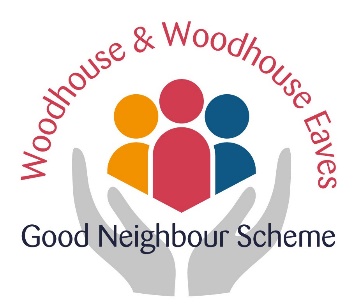 Woodhouse and Woodhouse Eaves Good Neighbour Scheme2nd Annual General Meetingheld at Woodhouse Eaves King George V Roomon 3rd October 2018at 7.30pmAgendaRefreshments1Welcome and apologiesJudith HarrisonTreasurer2Minutes of the 1st AGM held on 4th October 2017Claire AyresSecretary3Summary of the yearClaire Ayres4Finance reportJudith Harrison5Befriending reportCherrie WhatmuffBefriending Co-ordinator6Disclosure and Barring Service – renewals and updateLynn HopkinsSafeguarding Officer7Election of officersMiranda BrookesPublicity Officer8VolunteersJo AtkinsonVolunteer Co-ordinator9Forthcoming eventsTricia ShakespeareTelephone Co-ordinator10Question and answer sessionTricia Shakespeare11Closing statementTricia Shakespeare